Odanın yerleşimi sosyal mesafeye dikkat edilerek düzenlenmelidir.Havalandırma sistemleri dışarıdan taze hava alacak şekilde ayarlanmalıdır.Bilgisayar klavyesi, mouse, telefon, dolap, kalem, silgi ve benzeri malzeme ve ekipmanı mümkün olduğunca ortak kullanılmaması sağlanmalıdır.Ortak kullanılan malzemelerin dezenfektasyonu, Okul hijyen ve sanitasyon planına göre yapılmalıdır.Öğretmenler odasına misafir ve ziyaretçi kabul edilmemelidir.Odada alkol bazlı El antiseptiği elle temas etmeden atık kumbaralar bulundurulmalıdır.Genel hijyen kurallarına uyulmalıdır.ÖĞRETMENLER ODASI KULLANIM TALİMATI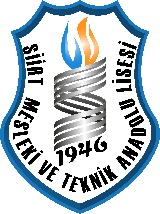 